ARVHA, Association for Research on Cities and Habitat, has launched the tenth edition of the "Prix des Femmes Architectes" in 2023, with the support of the Ile de France Region, the National Council of the Order of Architects, the Pavillon de l'Arsenal and the City of Paris. For the 2022 Prize, ARVHA also receives the support of BNP PARIBAS Real Estate, Ciments Calcia, Unibail Rodamco Westfield and COGEDIM, as well as BOUYGUES Immobilier, Batiactu and Le journal de l'architecte.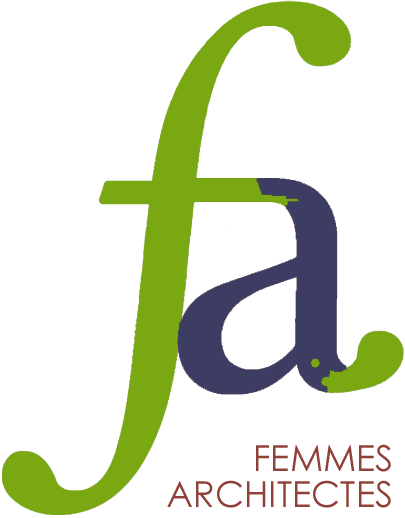 The aim of the award is to showcase the work and careers of women architects, so that young female architects can draw inspiration from existing female role models, and to encourage parity in a male-dominated profession.En 2022 the jury awarded four prizes and two special mentions: ● Woman Architect Award: Christine AVENIER,  AVENIER CORNEJO    ● Original Work Award: Julie DEGAND ● Special mention for woman architect: Adeline RISPAL    ● Young Woman Architect Award: Cristina VEGA IGLESIAS BURLAT & VEGA ARCHITECTES   ● Special mention for young woman architect: Claire GARCIA BARRIET, OVERCODE ● International Prize: Rozana MONTIEL, ESTUDIO DE ARQUITECTURA, MexicoIn 2022 The competition ran from April 1 to September 15, chaired by Catherine GUYOT, General Secretary of ARVHA and President of Women in Architecture France, and Bridget MONRO, Senior Architect at RSHP London, Vice-President of Women in Architecture UK and Vice-President of the Jury. The jury met on October 24, 2022 to select the winners of each award. The award ceremony took place live on December 12, 2022, in front of over 200 people in person and 1’500 by videoconference. All members of the jury and all winners were filmed to give their vision of the prize and posted on AHRVA's YOU TUBE channel, on Catherine GUYOT's LinkedIn page and on ARVHA's face book page.In 2023, 350 entries were reviewed and 1270 projects submitted.In 2023, four prizes and two mentions were awarded for:● Female architect awarded for her work - 3 to 5 completed projects, and a special mention● An original work by a woman architect● Young female architect under 40 awarded for her work- 3 to 5 projects completed or not, and a special mention● International Prize for 3 to 5 completed projectsThe jury was made up of Sophie BERTHELIER, 2017 winner of the Woman Architect Prize and General Secretary of the Académie d' Architecture, Christelle AVENIER, 2023 winner of Woman Architect Prize, Adeline RISPAL, 2022 special mention as Woman Architect, Julie DEGAND, 2022 Original Work Prize winner, and Cristina VEGA IGLESIAS, 2022 Young Woman architect, Claire GARCIA BARRIET, 2022 young woman architect prize special mention, Rozana MONTIEL, 2022 International Prize winner,  Béatrice AUXENT President of Architecturelles Hauts-de-France, Maria ACRIVOULIS Past president of AIDIA (International Association of Italian Architects and Engineers) and honorary president of the Jury,  Nayla MECATTAF, co-founder architect of Crome Studio and Member of the Committee of the International Section of the SIA (Swiss Society of Engineers and Architects) and Catherine GUYOT, General Secretary of ARVHA, President of Women in Architecture France and President of the Jury.                               For the year 2023, the results are :Young Woman Architect Award 2023 The Young Woman Architect Prize is awarded to Victoria MIGLIORE  Emmanuelle DECHELETTE receives special mention for the Young Woman Architect Award Original Work Award The Original Work Prize is awarded to Ludovica DI FALCO for her project "campus SNCF PANTIN". 2023 International PrizeThe International Prize is awarded to Dikkie SCIPIO for her work - Nederland.The Special Mention for the International Prize goes to Mari Antonella for her work - Italy.The 2023 Woman Architect Award The Woman Architect Prize 2023 is awarded to Françoise N'THEPE for her work.Special mention for the “PIONEER” woman architect prize goes to Monique LABBE for her work - France.ARVHA would like to thank all the participants, winners and non-winners, the members of the jury for their commitment to this prize, as well as  Sophie BERTHELIER, 2017 winner of the Woman Architect Prize and General Secretary of the Académie d' Architecture, Christelle AVENIER, 2023 winner of Woman Architect Prize, Adeline RISPAL, 2022 special mention as Woman Architect, Julie DEGAND, 2022 Original Work Prize winner, and Cristina VEGA IGLESIAS, 2022 Young Woman architect, Claire GARCIA BARRIET, 2022 young woman architect prize special mention, Rozana MONTIEL, 2022 International Prize winner,  Béatrice AUXENT President of Architecturelles Hauts-de-France, Maria ACRIVOULIS Past president of AIDIA (International Association of Italian Architects and Engineers) and honorary president of the Jury,  Nayla MECATTAF, co-founder architect of Crome Studio and Member of the Committee of the International Section of the SIA (Swiss Society of Engineers and Architects) 1270 works submitted by 350 women architects on the website  www.femmes-archi.org    Contact :  Catherine GUYOT, director of ARVHA,
Président of Women in Architecture Fr
Email : equal@arvha.org                                                                                                    
Maison des Associations
5, 7 rue Perrée 75003 Paris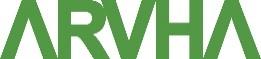 Fixe 09 84 04 39 73 Portable : 07 50 14 90 37 